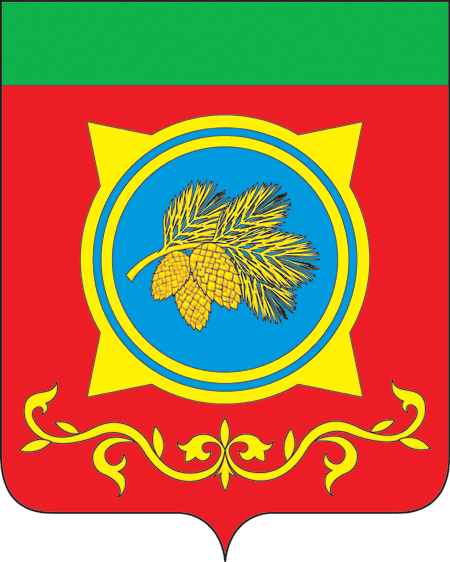 Российская ФедерацияРеспублика ХакасияАдминистрация Таштыпского районаРеспублики ХакасияПОСТАНОВЛЕНИЕ12.12.2022 г.                                             с. Таштып                                                     № 532В соответствии с Решением Совета депутатов Таштыпского района от 19.10.2022 г. № 14 «Об утверждении структуры Администрации Таштыпского района», распоряжением Администрации Таштыпского района от 25.11.2022 г. № 233-к «О создании отдела спорта, туризма и молодежной политики Администрации Таштыпского района» и руководствуясь п. 3 ч. 1 ст. 29 Устава муниципального образования Таштыпский район от 24.06.2005 года, Администрация Таштыпского района постановляет:Утвердить положение об отделе спорта, туризма и молодежной политики Администрации Таштыпского района (прилагается).Признать утратившим силу постановление Администрации Таштыпского района от 05.12.2022 г. № 523 «Об утверждении положения «Об отделе спорта, туризма и молодежной политики Администрации Таштыпского района», с момента подписания данного.Контроль за исполнением постановления оставляю за собой.Глава Таштыпского района                                                                          Н.В. ЧебодаевПриложениек постановлению Администрации Таштыпского районаот 12.12.2022 г. № 532ПОЛОЖЕНИЕоб  отделе спорта, туризма и молодёжной политики Администрации Таштыпского района Республики Хакасия.Общие положенияОтдел спорта, туризма и молодёжной политики является
структурным подразделением Администрации Таштыпского района (далее – Отдел), выполняющим координацию по вопросам в области физической культуры, спорта, туризма и молодёжной политики.	Отдел выполняет полномочия учредителя в отношении муниципальных учреждений, организаций в области физической культуры, спорта, туризма и молодежной политики.Отдел  руководствуется   в своей деятельности Конституцией Российской Федерации, Федеральным законодательством, Конституцией и законами Республики Хакасия, Уставом муниципального образования Таштыпский район, решениями Совета депутатов Таштыпского района, постановлениями и распоряжениями Администрации Таштыпского района и настоящим положением. Отдел является самостоятельным структурным подразделением Администрации Таштыпского района без статуса юридического лица, имеет круглую печать со своим наименованием.Отдел в своей работе взаимодействует с отделами и подразделениями, входящими в структуру Администрации Таштыпского района, министерствами и государственными комитетами Республики Хакасия и иными организациями и учреждениями.Отдел осуществляет исполнение действующего законодательства, распоряжений и постановлений Администрации Таштыпского района, по вопросам, отнесенным к его компетенции.Местонахождение отдела: 655740, Республика Хакасия, с. Таштып Таштыпского района, ул. Ленина 35. Телефон 2-16-66.Цели и задачи отделаОтдел формирует и реализует мероприятия в области физической культуры, спорта, туризма и молодёжной политики и обладает полномочиями в соответствии с п. 1 настоящего положения.Взаимодействует с соответствующими органами по подготовке предложений и проектов в программу социально-экономического развития Таштыпского района.Участвует в разработке и предлагает на рассмотрение Главы Таштыпского района проекты постановлений и распоряжений по вопросам сферы деятельности отдела. Распределение обязанностей между сотрудниками отдела спорта, туризма и молодежной политики Администрации Таштыпского районаКомпетенция  отдела спорта, туризма и молодежной политики Администрации Таштыпского районаОтдел спорта, туризма и молодежной политики Администрации Таштыпского района для выполнения возложенных на него задач имеет следующие права:представлять Таштыпский район по вопросам физической культуры, спорта, туризма и молодежной политики в пределах компетенции, согласно настоящему положению;готовить проекты нормативно-правовых актов органов местного самоуправления муниципального образования по вопросам физической культуры, спорта,  туризма и молодежной политики на территории района;владеть, пользоваться закрепленным за ним имуществом в установленном законом порядке и в соответствии с целью своей деятельности;организовывать мероприятия по повышению квалификации специалистов в области физической культуры, спорта, туризма и молодёжной политики; обеспечивать пропаганду развития физической культуры, спорта, туризма, здорового образа жизни, основ знаний о физической культуре и спорте. Создавать единую муниципальную систему информационного обеспечения в области физической культуры, спорта, туризма и молодежной политики;отдел имеет право давать рекомендации предприятиям, учреждениям и общественным организациям по вопросам осуществления физической культуры, спорта,  туризма и молодежной политики в пределах их ведения. Отдел наравне с другими подразделениями Администрации района пользуется информацией, поступающей в органы местного самоуправления;в необходимых случаях принимает совместные решения со структурными подразделениями администрации района, а также общественными организациями. Организация деятельностиОтдел спорта, туризма и молодежной политики Администрации Таштыпского района непосредственно подчиняется Главе Таштыпского района, первому заместителю главы Таштыпского района по социальным вопросам. Отдел возглавляет начальник отдела, назначаемый на должность и освобождаемый от должности Главой Таштыпского района.Начальник отдела несет персональную ответственность за выполнение возложенных на отдел задач и осуществление им своих функций.Структура отдела и штатное расписание численности работников определяется и утверждается Главой Таштыпского района.Начальник отдела:руководит в соответствии с законодательством всеми видами деятельности отдела;организует работу и эффективное взаимодействие всех подразделений, органов местного самоуправления для выполнения задач, возложенных на отдел настоящим Положением;вносит в установленном порядке на рассмотрение Администрации проекты нормативно-правовых актов;выступает с докладом, сообщениями в средства массовой информации.осуществляет другие права, в соответствии с действующим законодательством.Специалисты: подчиняются начальнику Отдела;вносят в установленном порядке на рассмотрение Администрации проекты нормативно-правовых актов;выступают с докладом, сообщениями в печати;осуществляют другие права, в соответствии с действующим законодательством.Начальник общего отдела                                                                         Е.Т. МамышеваОб утверждении положения «Об отделе спорта, туризма и молодежной политики Администрации Таштыпского района»№п/пНаименование должностиВыполняемые сотрудником отдела  функцииНачальник отдела спорта, туризма и молодежной политики Администрации Таштыпского района1. Определяет основные задачи и направления развития  спорта, туризма и молодежной политики на территории Таштыпского района; 2. Реализует муниципальные целевые программы по вопросам спорта, туризма и молодежной политики;3. Представляет предложения об установлении почетных спортивных званий по национальным видам спорта, учреждению почетных званий, наград, премий, именных стипендий  в области физической культуры и спорта, а также готовит предложения и осуществляет согласование по награждению отличившихся работников государственными наградами Российской Федерации и государственными наградами Республики Хакасия;4. Утверждает и реализует календарный план официальных физкультурно-спортивных и молодежных мероприятий в Таштыпском районе;5. Организует содействие правоохранительным органам в обеспечении общественного порядка и безопасности при проведении официальных физкультурно-спортивных и молодежных  мероприятий на территории Таштыпского района; 6. Обеспечивает организацию развития национальных видов спорта;7. Реализует меры по развитию спорта инвалидов, лиц с ограниченными возможностями, адаптивной физической культуры и адаптивного спорта  на территории Таштыпского района;8. Участвует в подготовке спортивного резерва для спортивных сборных команд Таштыпского района;9. Оказывает содействие субъектам физической культуры и спорта, осуществляющим свою деятельность на территории Таштыпского района;10. Оказывает содействие развитию детско-юношеского, молодежного, массового спорта;11. Участвует в организации медицинского обеспечения  спортивных и молодежных мероприятий.Специалист  по спорту1.  Разрабатывает программы по развитию физической культуры и спорта на территории Таштыпского района;2. Исполняет районные, республиканские и федеральные программы по развитию физической культуры и спорта;3. Ведет методическую    работу, с целью координации взаимодействия с органами исполнительной   власти,   специализированными организациями, осуществляющими развитие и поддержку физической культуры и спорта;4. Готовит предложения и решения о работе в сфере физической культуры и спорта.5. Ведет учет и информационно-аналитическую деятельность в сфере физической культуры и спорта.6. Участвует в информационном обеспечении министерства физической культуры и спорта  Республики Хакасия.7. Оказывает методическую помощь организациям по вопросам физической культуры и спорта.8. Выполняет иные полномочия в соответствии с законодательством Российской Федерации и законодательством Республики Хакасия.Специалист по молодежной политике Администрации Таштыпского района1. Разрабатывает и выполняет программу реализации молодежной политики в Таштыпском районе;2. Разрабатывает проекты нормативных правовых актов, а также комплексных программ, социальных норм в области молодежной политики;3.  Содействует охране прав и законных интересов молодых граждан;4. Исследует, анализирует и контролирует социальные последствия действий правовых актов в области молодежной политики;5. Представляет отчет об использовании финансовых средств, направленных на реализацию молодежной политики; 6. Формирует реестр молодежных и детских объединений, пользующихся государственной поддержкой;7. Осуществляет иные функции в соответствии с законодательством Российской Федерации и законодательством Республики Хакасия.